УТВЕРЖДАЮДиректор ГБПОУ  ПО «Опочецкийиндустриально-педагогический колледж»____________ В.В.Карпова« 01» апреля 2016 г.Отчёт о результатах самообследования ГБПОУ  ПО «Опочецкий индустриально-педагогический колледж» за 2015 годСОВРЕМЕННОЕ СОСТОЯНИЕ КОЛЛЕДЖА, ЕГО ХАРАКТЕРИСТИКА1.1. Наименование: Государственное  бюджетное профессиональное образовательное учреждение Псковской области «Опочецкий индустриально-педагогический колледж»Учредитель: Администрация Псковской области в лице Государственного управления образования Псковской области.Юридический и фактический адрес: 182330 Псковская область, г.Опочка, ул.Ленина, д.20. 	Директор: Карпова Валентина Васильевна, кандидат исторических наук,отличник просвещения РФ, стаж работы в системе образования -  36 лет, с 1998 г. по настоящее время руководит колледжем.Контактный телефон: 8(81138) 2-28-04.Опочецкое педагогическое училище было основано в 1930 году приказом Наркомпроса РСФСР от 21 апреля 1930 года. В 1993 году  Опочецкое педагогическое училище было переименовано в Опочецкий педагогический колледж приказом Министерства образования РФ от  03 сентября 1993 года № 389.  На основании новой редакции Устава, зарегистрированного Распоряжением Администрации Опочецкого района от 31 мая 1999 года № 491-р,  Колледж переименован в Государственное образовательное учреждение Опочецкий педагогический колледж.  На основании  изменений в Устав, утверждённых приказом Государственного управления образования Псковской области от 12 декабря 2005 года №1003, и зарегистрированных Межрайонной ИФНС №4 по Псковской области от 21 февраля 2006 года  №145, Колледж переименован в государственное образовательное учреждение среднего профессионального образования Опочецкий педагогический колледж. На основании Распоряжения Администрации Псковской области от 31 мая 2011 года №124-р государственное образовательное учреждение среднего профессионального образования «Опочецкий педагогический колледж»   реорганизовано в форме присоединения к нему государственного образовательного учреждения начального профессионального образования «Профессиональное училище №1» и переименовано в государственное бюджетное образовательное учреждение среднего профессионального образования  Псковской области «Опочецкий индустриально-педагогический колледж». Приказом Государственного управления образования Псковской области от 25.03.2014 № 325 в связи с изменениями, внесёнными  в Устав,  колледж переименован в Государственное бюджетное профессиональное образовательное учреждение Псковской области «Опочецкий индустриально-педагогический колледж».Колледж является правопреемником государственного образовательного учреждения  среднего профессионального образования Опочецкого педагогического колледжа, располагавшегося по адресу: Псковская область, г.Опочка, ул.Ленина, д.20 и государственного образовательного учреждения начального профессионального образования Профессионального лицея № 1, располагавшегося  по адресу: Псковская область, г. Опочка, Советская площадь, д.4. 1.2. Функции колледжа.ГБПОУ  ПО «Опочецкий индустриально-педагогический колледж» работает в единстве и преемственной связи с образовательными и социальными учреждениями, учреждениями строительной отрасли, сферы обслуживания и металлообработки Псковской области. Реально связь между социальными партнёрами закрепляется договорами на основе Устава колледжа и Программы развития. Колледж выполняет несколько функций:- образовательную;- социально-просветительную;- воспитательную;- развивающую.       В соответствии с функциями ГБПОУ  ПО «Опочецкий индустриально-педагогический колледж» решает задачи по формированию общих и профессиональных компетенций выпускников.Исполнение функций колледжа обеспечивается решением следующих задач:        - реализацией компетентностного подхода к подготовке специалистов  и квалифицированных рабочих, в том числе, с помощью  учебного плана, включающего блок учебных дисциплин, профессиональных модулей, углубляющих подготовку специалистов и повышающих уровень образования;- совершенствованием профессиональной практики;- дальнейшим укреплением материально-технической базы;- повышением требовательности к инженерно-преподавательским кадрам (повышение квалификации  и т.д.);- созданием условий для личностного развития студентов и обучающихся;- развитием связей с социумом.  1.3. Социальные партнёры.Колледж активно связан с социумом. Социальными партнёрами являются как общественные организации, так и государственные учреждения, а также потенциальные работодатели. Заключены договоры о прохождении производственной практики с образовательным центром Опочецкого района, организациями, предпринимателями.       Колледж работает в сотрудничестве с Псковским областным институтом повышения квалификации работников образования (ПОИПКРО) по повышению квалификации, переподготовке и аттестации инженерно-педагогических работников ГБПОУ  ПО «Опочецкий индустриально-педагогический колледж».Колледж  стремится расширять доступность профессионального образования для граждан с ограниченными возможностями. В частности, по программам профессиональной подготовки по профессиям  Маляр,  Штукатур обучаются выпускники коррекционных классов и школ, в том числе, 1 инвалид детства; по специальности Преподавание в начальных классах также обучается 1 инвалид по общему заболеванию.   В 2015  году прошли профобучение и получили свидетельства о получении квалификации Оператор ЭВМ  8 человек по договору со службой занятости.2. Оценка организации образовательной деятельности колледжа.2.1. Организация образовательной деятельности в колледже осуществляется в соответствии с Положением об организации образовательного процесса в ГБПОУ ПО «Опочецкий индустриально-педагогический колледж». По всем специальностям и профессиям в колледже  созданы основные профессиональные образовательные программы, включающие рабочие программы учебных дисциплин, профессиональных модулей, производственной практики; комплекты контрольно-оценочных средств (материалов); учебно-методические комплексы, разработаны и утверждены локальные акты колледжа: положения, инструкции, правила. Заключены договоры о прохождении производственной практики с учреждениями, организациями, работодателями. На  сайте колледжа размещены описания основных профессиональных образовательных программ, учебные планы и учебные графики, а также аннотации рабочих программ и учебно-методические комплексы для студентов, дающие представление об учебных дисциплинах/профессиональных модулях, средствах контроля, объёме времени на теоретическое и практическое обучение.  Это создаёт возможности для студентов выстраивать индивидуальную образовательную траекторию. Для самостоятельной работы есть специально оборудованные помещения: библиотека с читальным залом с компьютерами и  доступом в Интернет, кабинет для самостоятельной работы с компьютерным оборудованием и выходом в Интернет, методический кабинет, оборудованные компьютерные комнаты в общежитиях колледжа с выходом в Интернет.Колледж в 2015 году успешно прошёл аккредитацию.2.2. Управление колледжем осуществляется директором, назначенным Государственным управлением образования Псковской области, заместителями директора и заведующими отделениями. Действуют также органы коллегиального управления: Совет колледжа, Попечительский совет, научно-методический совет, педагогический совет, стипендиальный совет, студенческий совет. В колледже существует профсоюзная организация, заключён коллективный договор.  Организация управления позволяет успешно сочетать коллегиальность и  единоначалие.Организационная структура колледжа представлена в приложении 2. 2.3. Оценка качества образования.      Оценка качества образования в 2015 году велась  в системе внутренней системы оценки качества и внутреннего  контроля. Результаты  мониторинга соответствия качества оказанных государственных услуг показателям, установленным в государственном задании (на 01.04.2016 г.)          Внутренняя система оценки качества образования в колледже   строится  на основе Положения о системе оценки качества образования в ГБПОУ  ПО «Опочецкий индустриально-педагогический колледж»План проведения оценки качества образования, в том числе внутреннего контроля в колледже разрабатывается и утверждается ежегодно и является составной частью плана работы колледжа. Показатели системы оценки качества ежегодно представляются на педагогическом совете. Результаты оценки качества подготовки выпускников представлены в таблицах.    В рамках системы оценки качества ежегодно определяется уровень  сформированности профессиональных компетенций. В 2014-2015  учебном году по специальности Преподавание   в начальных   классах проведено 8 квалификационных экзаменов. 43% студентов показали высокий уровень сформированности профессиональных компетенций, 46 % - выше среднего, 11% - средний. По специальности Дошкольное образование  прошло 2 квалификационных экзамена, 38% студентов показали высокий уровень сформированности профессиональных компетенций, 47% - выше среднего, 15% - средний. По профессиям Повар, кондитер прошло 10 квалификационных экзаменов. 27% студентов показали высокий уровень сформированности профессиональных компетенций, 55%- выше среднего, 18% - средний. По профессии Сварщик прошло 5 квалификационных  экзаменов, 27% студентов показали высокий уровень сформированности профессиональных компетенций, 37% - выше среднего, 36% - средний.По профессии Электромонтажник прошло 2 квалификационных  экзамена, 21% студентов показали высокий уровень сформированности профессиональных компетенций, 33% - выше среднего, 46% - средний.Таким образом у большинства студентов  исследуемых групп сформирован средний уровень сформированности  профессиональных  компетенций по рабочим профессиям и выше среднего – по педагогическим специальностям.Для определения уровня сформированности общих компетенций (ОК 4: Осуществлять поиск, анализ и оценку информации, необходимой для постановки и решения профессиональных задач, профессионального и личностного развития,ОК 5:  Использовать информационно-коммуникационные технологии для совершенствования профессиональной деятельности,  ОК 6: Работать в коллективе и команде, взаимодействовать с руководством, коллегами и социальными партнерами)  среди выпускников социально-педагогического отделения было проведено анкетирование.   Итоги позволили сделать следующие выводы.1. 100% выпускников имеют опыт  работы с источниками информации:учебной литературой, словарями, справочниками, Интернет.2. 91% - готовы подготовить доклад: выбрать источники, составить план. Но  9% -не могут выбрать источники,  10%- не могут сопоставить информацию, 9% - не могут составить план, 19% - не могут логично излагать, 37% - не могут составить список литературы, 36% не умеют пользоваться библиотечными каталогами.3. 100%- владеют компьютером и Интернет, но 18% не умеют пользоваться электронной почтой.4. 19% -  не знают, что такое отчёт, аннотация, эссе.5. Со сверстниками и старшими по возрасту могут строить диалог только 55% выпускников.6. Умеют грамотно излагать мысли, слышать собеседника от 70 до 82% выпускников, 90 % - способны корректировать своё поведение в ходе общения , но 18% - не могут контролировать эмоции.7. 55% - имеют опыт удачных публичных выступлений и владеют приёмами удержания внимания слушателей.8. 100% - имеют опыт работы в команде, но 19% - не готовы принять мнение другого, 10% - не могут проявить лидерские качества.9. Опыт конструктивного общения в группе не имеют 17% выпускников.10. Готовы придти на помощь 100%. Опыт разрешения конфликтов имеют 64% выпускников.Таким образом, у выпускников  социально-педагогического отделения в целом сформированы исследуемые общие компетенции (ОК 4,5,6).    Профессиональная практика является важнейшей составляющей подготовки рабочих и специалистов. Результаты педагогической практики    Преддипломная  практика пройдена студентами-выпускниками заочного отделения  на четвертом  курсе. Уровень  освоения    преддипломной  практики – высокий,  средний балл– 4,21.Анализ представленных характеристик  студентов с преддипломной практики, показал, что все студенты выполнили программу практики, каждым проведено 60 и более уроков, выполнен определенный объем заданий по воспитательной и внеурочной работе. В характеристиках отмечается хорошая подготовка специалистов, знание программ и методик предметов начальной школы, умения планировать  воспитательную и внеурочную работу  в классе, организовывать и проводить различные внеклассные мероприятия. Студенты проявили себя с положительной стороны, были дисциплинированны и ответственны. Работа студентов оценена высокими отметками. Средний балл- 4,3.  В самоанализах своей деятельности студенты отмечают, что активно использовали  различные формы работы на уроке, использовали разнообразные методы и технологии, однако на уроках   мало использовали такие формы работы  как работа группами, работа в парах, над чем предстоит работать в дальнейшем. Все студенты на  уроках  активно использовали презентации, наглядный, раздаточный материал, каждый отметил использование ИКТ.На вопрос: «Что было трудным на практике?», студенты отвечают:испытывали трудности в проведении контрольных работ;в организации проектной деятельности;в каллиграфической записи на доске;в подборе дополнительного материала к урокам и внеурочным занятиям;в выборе формы проведения воспитательного мероприятия;при разборе задач и  составлении  краткой записи; в формах и методах организации детей на уроках физической культуры;в подборе музыкальных произведенийСамыми интересными творческими делами для студентов были: составление проектов  «Я и моя Семья» (Нилова Н), «Страны мира»  (Табачников О), составление мини-проекта «Города России» (Андреева М), участие с детьми в общешкольных делах  - «Последний звонок», «За честь школы» (Фроленок Виктория).На вопрос «Готовы ли вы работать» - из 13 студентов 8 ответили, что готовы (61,5%); «скорее да чем нет» - 2, «нет» - 3 человека. Пожелания колледжу:уделять больше внимания проектной деятельности, изучать глубже различные методики и программы по предметам;включать в практические занятия проведение контрольных уроков (русский язык, математика); студенты высказали благодарность преподавателям колледжа за подготовку к преддипломной практике.Результаты по учебной и производственной практике по рабочим профессиям (2015 г.)Производственная практика по профессии Сварщик проходила на предприятиях: Пушкиногорский филиал ГППО «Псковпассажиравтотранс» (организация общественных перевозок населения), Опочецкий МУП «Коммунсервис» (организация водоснабжения и очистки сточных вод), ООО «Альфа» (металлообработка), ИП Разумовский А.А. (организация строительства и ремонта общественных зданий), ИП Тимофеев В.Ю.(ремонт автотранспорта). Работодатели и руководители практики характеризуют студентов как исполнительных, добросовестных, знающих теоретический материал, технологический процесс, оборудование, инструменты. При ручной дуговой сварке студенты выполняли правильно подготовку оборудования к работе, самостоятельно выбирали параметры режима сварки, учитывая все показатели. Могли сравнить марки и типы электродов и выбрать необходимые, в зависимости от рада тока и нагрузки на швы.  Определяли особенности наложения валиков швов с учетом уравновешивания напряжений и деформаций. При выполнении газовой сварки самостоятельно готовили оборудование и инструменты к работе. Знают правила безопасной работы при использовании газового оборудования, сроки испытаний на прочность. Особые умения проявили при подготовке, сборке и сварке труб газовым способом, при выполнении ремонтных работ. При выполнении сварки на полуавтоматических машинах учитывали факторы, приводящие к уменьшению количество пор в сварном шве, умело характеризовали оборудование. Подбирали ориентировочные режимы сварки стали сложного химического состава. Знают причины возможных неисправностей оборудования и способы их предупреждения и устранения.  Производственная практика по профессии Повар проходила на предприятиях г.Опочки и Опочецкого района:  ОАО «Опочанка» (ресторан «Юбилейный», столовая гимназии, столовая школы №4) (организация общественного питания населения), Опочецкое  РАЙПО (столовая №1) (организация общественного питания населения),МБДОУ детский сад «Теремок» (организация общественного питания детей).     За период практики студенты проявили себя положительно, ответственно относились к выполнению своих обязанностей, обладают необходимыми знаниями, работы выполняли качественно, с желанием, своевременно, умело обращались с инвентарем и оборудованием, знают технологию приготовления блюд и кондитерских изделий, критерии оценки и методы контроля качества, умеют исправить допущенные ошибки. Знают раскладки продуктов для приготовления блюд, умеют оформить и подать блюда. Хорошие результаты показали Голубева Светлана,  Гуленко Екатерина, Дранко Светлана, Иванова Ольга.   Однако, не все в достаточной степени владеют терминологией, не все умеют связать теоретические знания с практическими, недостаточный уровень организации работ, некоторые студенты не могут предвидеть результат.  Производственная практика по профессии Электромонтажник электрических сетей и электрооборудования проходила на базе колледжа.  Руководитель практики отмечает, что студенты умеют читать чертежи, умеют намечать этапы выполнения заданий, знают технологические требования, правила безопасной работы при эксплуатации распределительных сетей 10/0,4 кВ и выполняют, хорошо работают в составе бригады. Однако руководитель отмечает, что некоторые студенты не совсем точно и аккуратно выполняли работы, не совсем правильно умеют анализировать задания и исходные данные для их выполнения. Хорошие результаты показали Наумкин Артем, Блохин Сергей, Котосонов Николай.  Производственная практика по профессии Маляр, Штукатур также проходила на базе колледжа.  Хорошие результаты показали Бушуева Любовь, Никитина Елена, Иванова Светлана, Иванов Сергей, Кирилюк Александр. Руководитель практики характеризуют студентов как исполнительных, добросовестных, знающих теоретический материал, технологический процесс, инструменты. Многие относились к выполнению заданий творчески.  Однако существует ряд замечаний, таких как  несвоевременность выполнения заданий (не все студенты укладываются в норму времени),  недостаточность навыков самостоятельно организовывать работу.2.4. Удовлетворённость образовательным процессом в колледже отслеживается ежегодно. В целом выпускники удовлетворены жизнедеятельностью колледжа. Но диагностика выявляет и векторы проблем, разрешение которых требует повышения квалификации преподавателей и мастеров производственного обучения, усиления психологической поддержки студентов.Удовлетворенность колледжемвыпускников Студенты-заочники в анкетах также высоко оценивают работу преподавателей:на «отлично» – 63% студентов; на «хорошо» - 37%.3. Сведения о зданиях и сооружениях, материальной базе:Колледж располагает учебно-лабораторными зданиями и зданиями общежитий площадью 13843,8 кв. м. Все здания и сооружения являются собственностью Псковской области и находятся в оперативном управлении колледжа (приказ Государственного комитета Псковской области по имущественным отношениям от 23.09.2011 № 571).Колледж имеет 3 компьютерных класса с 29 компьютерами (1 компьютер на 11 студентов),  5 мультимедиапроекторов, интерактивную доску, лингафонный кабинет, актовый и спортивный залы, тренажёрный кабинет, лыжную базу,учебный тир, оборудованные производственные мастерские и учебные цеха. В колледже организовано питание студентов в столовой.  Медицинское  обслуживание обучающихся ведётся по договору с Опочецкой районной больницей.  В общежитиях оборудованы кухонные и гигиенические блоки, душевые комнаты, установлены автоматические стиральные машины, оборудованы комнаты для отдыха, самоподготовки, компьютерные комнаты с выходом в интернет.Библиотека колледжа насчитывает 74553  томов литературы, в том числе 23 тыс. экземпляров  учебной литературы, 15 тыс. экземпляров – учебно-методической литературы, в том числе 4 электронных образовательных ресурса издательства «Академия».  В библиотеке установлены компьютеры с выходом в интернет.4. Специальности и профессии, по которым в настоящее время осуществляется подготовка кадров:По программам подготовки специалистов среднего звена:44.02.02 Преподавание в начальных классах44.02.01 Дошкольное образование (заочная форма обучения)По программам подготовки квалифицированных рабочих:15.01.05 Сварщик (электросварочные и газосварочные работы)19.07.17 Повар, кондитер08.01.18 Электромонтажник электрических сетей и электрооборудованияПо программам профессиональной подготовки:13450 Маляр19727 Штукатур 16199 Оператор ЭВМВ 2015 году обучалось 235 человек - по очной форме обучения, 119 – по заочной, и 40 чел. – по программе профессиональной переподготовки (заочно).Лицензия (бессрочная)60Л01 № 0000485 на ведение образовательной деятельности выдана 20.10.2014 Государственным управлением образования Псковской области , рег. № 2228         Свидетельство об аккредитации 60А01 №0000198 выдано Государственным управлением образования Псковской области от 14.04.2015, рег. № 1747, действует до 14.04.2021.5. Педагогический состав колледжа. Методическая работа.Количество преподавателей с квалификационными категориями составило 81%. Преподаватели с высшей категорией составили  55% ,  с первой – 26%,  педагогов, соответствующих занимаемой должности – 19%. Процент педагогов с учеными степенями и званиями от общего числа – 10%. В 2015 г. 14 педагогов (39%) прошли курсы повышения квалификации и 7 членов администрации закончили обучение по программе профессиональной переподготовки в сфере Менеджмента в образовании.Информация о составе, образовании, повышении квалификации инженерно-педагогических работников размещена на сайте колледжа: http://opochka-kolledg.ru Инженерно-педагогические работники совершенствуют свою работу в научно-методическом направлении, в соответствии с изменениями в образовательном процессе учебного заведения, осваивают и внедряют современные технологии обучения и воспитания, ведут научно-исследовательскую  работу, Общая методическая тема работы педагогического коллектива – учебно-методическое обеспечение реализации основных профессиональных образовательных программ СПО в соответствии с ФГОС.Задачи НМР Совершенствование программно-методического обеспечения ОПОП по профессиям и специальностям СПО.Создание программно-методического обеспечения ОПОП по дополнительной профессиональной образовательной программе профессиональной переподготовки по специальности Профессиональное обучение.Повышение квалификации инженерно-педагогических и руководящих работников и проведение аттестации.Оказание организационно-методической помощи инженерно-педагогическим работникам в совершенствовании учебной и научно-исследовательской деятельности.Расширение трансляции педагогического опыта преподавателей и мастеров производственного обучения.Мониторинг научно-методической работы к аккредитации  колледжа.Формы методической работы: 1.СеминарыСистема оценивания компетенций студентовОрганизация ЛПЗ и разработка методических рекомендаций к ним2.Исследовательская  работа кафедр по темам:разработка рабочих программ учебных дисциплин, профессиональных модулей разработка КИМ, КОС и учебно-методических комплексов (УМК) профессиональных модулей и учебных дисциплинразработка и корректировка тем ВКРучастие в проектах, экспериментахпубликации педагогического опыта3.Открытые уроки и недели кафедробобщение опыта работы педагогов4. Индивидуальная работа с педагогамивыбор и корректировка индивидуальных методических темработа по накоплению и трансляции педагогического опыта (публикации, размещение материалов на сайтах)создание портфолио педагоговаттестация педагоговучастие в конкурсах профессионального мастерства, научно-практических конференцияхпрохождение курсов повышения квалификации 5. Индивидуальная работа со студентами участие в конкурсах профессионального мастерства, студенческих научно-практических конференциях, предметных конкурсах, проектах, исследовательской деятельностируководство курсовыми и выпускными квалификационными работамисоздание портфолио студентов6. Социальный состав обучающихся.    Социальный состав обучающихся неоднороден. Так, 30% обучающихся и студентов – из семей рабочих, 38% - из семей служащих, 6% - из семей предпринимателей, 11% - из семей пенсионеров, в 15% семей – родители являются безработными.  51% семей являются малообеспеченными. В полных семьях воспитываются 59% студентов и обучающихся. 21% обучающихся и студентов очной формы обучения имеют статус детей-сирот и детей, оставшихся без попечения родителей, 10% студентов и обучающихся имеют хронические заболевания. Исходя из приведённых сведений видно, что большинство студентов и обучающихся нуждаются в материальной и социальной поддержке, медицинской помощи. Студенты индустриального отделения, нуждающиеся в социальной поддержке, обеспечены одноразовым горячим бесплатным питанием в столовой колледжа. В колледже обучается 52 студента из числа детей-сирот и оставшихся без попечения родителей, из них 41 человек находятся на полном государственном обеспечении.7.  Воспитательная система колледжа.Воспитательная работа строилась в соответствии с планом воспитательной работы, поставленными целями.  Цель воспитательной работы ГБПОУ ПО «Опочецкий индустриально-педагогический колледж»: создание условий для становления общих и профессиональных компетенций студентов, направленных на развитие социально значимых личностных качеств, удовлетворение потребностей рынка труда и работодателей.Педагогические цели:I.    Формирование  социокультурной среды.II. Создание условий, необходимых для всестороннего развития и социализации личности, сохранения здоровья студентов. III.   Развитие самоуправления. IV. Участие студентов  в работе общественных организаций, спортивных и творческих клубов.Приоритетное направление воспитания: культура поведения.    Социокультурная среда колледжа   — конкретное непосредственно данное каждому студенту социальное пространство, посредством которого он активно включается в культурные связи общества. Это - совокупность различных (макро- и микро-) условий его жизнедеятельности и социального (ролевого) поведения, это - его случайные контакты и глубинные взаимодействия с другими людьми, это - конкретное природное, вещное и предметное окружение, представленное как открытая к взаимодействию часть социума.Социокультурная среда колледжа характеризуется открытостью для всех внешних социокультурных влияний; устоявшимися ценностями, традициями, нормами, обычаями; автономностью основных подсистем (образовательной, коммуникативной, информационной); вариативностью технологий, форм и методов организации и самоорганизации деятельности и личностного развития. В соответствии с этим пониманием социокультурной среды была проведена следующая работа.1. Проведены классные мероприятия (в соответствии с приоритетным направлением - культура поведения):- КТД «Культура мира: Человек среди людей», КТД «Сотвори себя» (1а/1ад);- групповое дело «Цена и ценность», малое дело из технологии Н.Е.Щурковой «Листая словарь» (прекрасная женственность …),  КТД «День добрых сюрпризов» (2а); - КТД  «Нравственность – смысл человеческого существования» (3а); - беседа «Поведение в колледже и на улицах города». (2б); - классный час «Железная воля, стальной характер!» (4а/3б);- классный час «Еще раз о хорошо известном» (правила внутреннего распорядка, правила поведения студентов, инструктажи), беседа «Внутренняя и внешняя культура человека», час правовых знаний «Ответственность за употребление алкоголя и наркотических средств, распространение наркотических средств» беседа (гр.5);- беседа «Правила поведения в колледже» (гр.8) - «Этические нормы в коллективе»,  анкетирование «Мой уровень конфликтности», КТД « Находим решение проблем»  (гр.4/10);- КТД «Все правила этикета» (гр.9) и др.2. Одним из главных  направлений воспитательной работы колледжа является  патриотическое воспитание студентов.Основные формы патриотической работы с молодежью, реализуемые в колледже:- классные часы, посвященные Дню Победы, Дню защитника Отечества;- акция «Поздравление»: Георгиевская ленточка, открытка;- кружковая работа «Исторический кружок»;- тематические стенные газеты, посвященные дням воинской славы России;- конкурс плакатов «Нет войне»;- участие в областных историко-литературных конкурсах;- конкурс чтецов, посвященный военной тематике;- шефство над братским захоронением;- экскурсии в краеведческий музей;- возложение венков к братскому захоронению «Памятнику неизвестному солдату»;- торжественное собрание, посвященное Дню защитника Отечества;- встречи с ветеранами Великой отечественной войны «Помним твой подвиг, солдат»;- спортивные соревнования, спартакиады.       В каждой учебной группе прошли мероприятия, посвященные праздничным датам 9 мая, 23 февраля, 8 марта, как воспитательные дела, направленные на воспитание чувства патриотизма, уважения к историческому прошлому своего Отечества, памяти героев Отечества. Дела колледжа:  возложение венков, торжественное собрание, посвященное Дню Победы (5 группа, классный руководитель Колесник Т.Е. и 9 группа, классный руководитель Пономарева Е.Н.), студенты колледжа приняли участие в  массовой акции «Зеленая волна» (студенты вместе с преподавателями и воспитателем общежития сажали березы в парке Победы города Опочка), вечер отдыха «8 марта» (гр. 4/10 курс, классный руководитель Павлова Т.А.), конкурс чтецов, посвященном 70-летию Победы, участие студентов в митинге в память о годовщине вывода войск из Афганистана вместе с военкоматом и районной библиотекой,  экскурсии в краеведческий музей, участие в областном историко-литературном конкурсе, посвященном 70-летию Победы в Великой Отечественной войне под руководством  Колесник Т.Е., Матвеевой Н.Н.3. Решению задач профессионального становления студентов колледжа способствуют разнообразные формы воспитательных занятий, проведенных в колледже: линейка 1 сентября и классные часы, посвященные началу учебного года, праздничный вечер, посвященный Дню учителя, традиционно проводимый как встреча команд КВН студентов и  преподавателей (в 2014-2015 году -  праздничная творческая программа «Учитель + ученик = творчество»), посвящение в студенты колледжа, конкурс профессионального мастерства, диагностика личностных особенностей студентов; конкурс на лучший костюм педагога «Модный приговор для учителя» (победители награждены призами), классные часы День кондитера (гр.9); КТД «Секреты правильного общения» (2а), беседа «Мир рыночной экономики. Как найти работу. Как составить резюме. Как устроиться на работу» (гр.5); педагогическая информация по обзору журнала «Начальная школа + до и после», посещение выставки папок выпускников  (2б).4. Из 7 направлений воспитательной работы колледжа самым трудным является самовоспитание, самоопределение, саморазвитие, самореализация студентов, так как эти процессы связаны с личностной зрелостью наших студентов. Данные анкетирования показывают, что оценка сформированности важных отношений наших выпускников двух отделений не так высока. Вопросы в анкете сформированности отношений, определяющих социально-личностное «лицо» современного студента сформулированы по 3 уровням: 1 - уровень понимания, 2 - уровень чувств, 3 -  уровень  деятельностный. Самые низкие оценки в тройках вопросов у выпускников на 3-ем уровне (степень моего желания, значимость моих усилий, мое поведение, дела и поступки, мое умение, правильность моих поступков). Диагностика сформированности отношений, определяющих социально-личностное «лицо» современного студента     Физкультурно-оздоровительная работа в колледже ведется со студентами   по нескольким направлениям. Студенты специальной медицинской группы по здоровью обучаются на уроках физической культуры вместе с основной группой по индивидуальным программам,  в соответствии с заболеваниями.    Студенты колледжа разрабатывают комплексы упражнений для снижения нервно-эмоционального напряжения, утомления зрительного анализатора, устранения влияния гиподинамии, гипокинезии, познотонического утомления. Эти комплексы реализуются во время практики на уроках, внеклассных занятиях со школьниками.    Студенты индустриального отделения разрабатывают комплексы утренней и производственной гимнастики для будущей профессиональной деятельности и использования во время периода учебной и производственной практики.    В колледже, в рамках программы по ОФП, организована работа секций: баскетбола, волейбола, футбола, настольного тенниса, атлетической гимнастики по индивидуальным программам; кружка по степ-аэробике. Кружки и секции работают в соответствии с требованиями санитарных правил, планами работы. Кружки и секции этого направления пользуются большой популярностью у студентов всех отделений колледжа.        Студенты театрального кружка подготовили театрализованные миниатюры для групп нового набора на вечере посвящения в студенты. Дальнейшая работа была направлена на постановку спектакля «Дюймовочка»: разработан сценарий, подобран реквизит и музыкальное оформление.    Работа исторического кружка  строилась по теме « Опочка и Опочецкий район в годы Великой Отечественной войны». В рамках этой работы бала организована экскурсия в краеведческий музей, работа с материалами периодической печати (сбор воспоминаний ветеранов и детей военных лет), вёлся поиск фото материалов в интернет источниках, посещались памятные места города, организован выпуск информационного бюллетеня «Календарь Победы». Студенты приняли участие участие в областном историко-литературном конкурсе, посвященном 70-летию Победы (Котова Ксения, гр.9, финалистка конкурса).    Кружковцами были подготовлены стенные газеты, посвященные Дню народного единства, Памяти 6 роты.     Социокультурная среда колледжа предоставляет студентам возможность приобретать социальный опыт через реализацию  социально-профессиональных проб в системе должностно-ролевого студенческого самоуправления.  Студенческое самоуправление в колледже представлено такими органами как студенческий совет колледжа, общежитий, старостат, стипендиальный совет; формальную и неформальную структуру воспитательных коллективов учебных групп.Структура студенческого самоуправления в колледже позволяет студентам на всех уровнях (индивидуальный – студент, уровень первичного коллектива – группа, уровень коллектива учреждения – совет) принимать активное  участие в управлении колледжем. Но следует отметить, что в большинстве случаев, у студентов отсутствует инициатива, самостоятельность, активность.  Нежелание брать на себя ответственность, включаться в активную деятельность останавливает студентов от предложений и инициатив. Чаще всего члены совета выступают в роли ведомых и требуют активного педагогического стимулирования. Активнее работает самоуправление в общежитии под руководством Т.А. Павловой. Татьяна Алексеевна решает многие вопросы дисциплины, порядка, досуговых дел вместе с активом и через актив общежития. Студенты проводят собрания, предъявляют требования нарушителям порядка, пишут ходатайства администрации колледжа. Этот опыт будет помогать осваивать законы взрослого (самостоятельного) мира, в построении собственной позиции, своего отношения к усваиваемым нормам и ценностям.      Жизненные приоритеты   студентов колледжа также выявлялись в ходе анкетирования, студенты  колледжа ведущими отметили: семью, здоровье, материальный достаток, любовь, дружбу.Причем основным приоритетом они считают здоровье и семью.Из анализа анкет можно сделать вывод, что студенты  активнее стали занимать свою жизненную позицию по отношению к своему собственному здоровью и к ведению здорового образа жизни.Большинство студентов ответили, что основными факторами, влияющими на здоровье являются: образ жизни и экология.На вопрос о факторах, отрицательно влияющих на здоровье, студенты двух отделений отметили такие факторы: курение, алкоголь, наркотики, перенапряжение, неправильное питание, неполноценный сон, конфликтность, несоблюдение гигиены. Исходя из факторов,  отрицательно влияющих на здоровье,  студенты: лень, недостаток времени, отсутствие интереса, отсутствие необходимых условий.По отношению к своему здоровью 75% студентов считают себя абсолютно здоровыми, 25% нет; регулярно занимаются своим здоровьем 65% студентов двух отделений, задумываются над своим здоровьем – 65% студентов; имеют полноценный сон – 75%, рационально питаются  75%, соблюдают режим дня – 65%.Среди студентов двух отделений занимаются спортом 65% студентов, причем большинство это студенты индустриального отделения 1-3-х курсов.Положительным аспектом является воздержание студентов от вредных привычек: 75% студентов.Необходимо отметить, что заметно улучшилось отношение студентов к своему здоровью, повысилась мотивация студентов к ведению здорового образа жизни и к искоренению вредных привычек.В устной беседе со студентами двух отделений было выяснено, что положительным мотивом в здоровом образе жизни студентов оказывают воспитательные мероприятия тематического направления по вопросам ЗОЖ; тематические классные часы,  проводимые в учебных группах; использование преподавателями колледжа на своих учебных занятиях  и в практике по специальностям и профессиям  здоровьесберегающих технологий; наглядная агитация в виде санитарных бюллетеней; устные беседы педагогов и классных руководителей; личный пример семьи и родителей ведущих здоровый образ жизни.Необходимо  в дальнейшем продолжить активную работу по формированию ЗОЖ студентов колледжа. Мотивацией к здоровому образу жизни должна стать работа по комплексу ГТО. В нём сложные нормы,  выполнить которые возможно при усиленных занятиях физкультурой, в том числе во внеурочное время.       В колледже проводится психологическое тестирование,  цель которого выявить сильные и слабые индивидуальные психологические стороны студентов.Групповое  психологическое тестирование студентовИндивидуальное тестированиеЦель: выявить индивидуально-психологические особенности студента  для оказания  эффективной психологической помощи и поддержки.      8. Структура колледжа.Управление колледжем осуществляется директором, назначенным Государственным управлением образования Псковской области, заместителями директора и заведующими отделениями. Действуют также органы коллегиального управления: Совет колледжа, Попечительский совет, научно-методический совет, педагогический совет, стипендиальный совет, студенческий совет. В колледже существует профсоюзная организация, заключён коллективный договор.   Структура колледжа представлена в Приложении 2.9. Трудоустройство выпускников.В  колледже создан Совет по трудоустройству, который помогает выпускникам в трудоустройстве и проводит мониторинг трудоустройства. Большинство выпускников трудоустраиваются в Псковской области, часть уезжает за пределы области, часть продолжает обучение в учреждениях среднего и высшего профессионального образования. Существенно затрудняет трудоустройство выпускников отсутствие жилья или неудовлетворительные условия для проживания молодых специалистов. 10. Приём абитуриентов.Информация по приему на образовательные программы среднего профессионального образованияна 2015/2016 учебный год в ГБПОУ  ПО «Опочецкий индустриально-педагогический колледж» (по состоянию  на 30.09.2015)11. Реализация Программы развития колледжа на 2013-2015 гг.Реализация Программы развития ГБПОУ  ПО «Опочецкий индустриально-педагогический колледж» привела к достижению целого ряда показателей. В таблице представлены сравнительные характеристики планируемых показателей и их фактического выполнения. Таким образом, задачи программы развития колледжа, поставленные для достижения целей,  в основном, достигнуты. Однако  не все проблемы решены. Поэтому, перед колледжем стоит задача спланировать Программу развития на новый временной отрезок с учётом нерешённых проблем и ухудшением экономической ситуации. 12. Условия получения образования инвалидами и лицами с ограниченными возможностями здоровья     В колледже  утверждена  Адаптированная образовательная программа  профессиональной подготовки  для лиц с ограниченными возможностями здоровьяПо указанной программе обучаются  в числе других:  инвалид детства по общему заболеванию, а также  шесть  обучающихся  с ограниченными возможностями здоровья.  Ещё один инвалид детства по общему заболеванию обучается по специальности Преподавание в начальных классах. Таким образом,  на  01.01.2016 г. в колледже обучается 2 инвалида и шесть обучающихся  с ограниченными возможностями здоровья.  Обучающиеся - инвалиды или обучающиеся с ограниченными возможностями здоровья учатся в инклюзивных группах, изучая тот же самый набор дисциплин и в те же сроки обучения, что и остальные обучающиеся, поэтому адаптированная образовательная программа направлена на создание специальных условий для реализации его особых образовательных потребностей.Колледж имеет паспорт доступности объекта для инвалидов, спланированы мероприятия «дорожной карты» по ГБПОУ ПО «Опочецкий индустриально-педагогический колледж», реализуемые для достижения запланированных значений показателей доступности для инвалидов объектов и услуг. На сайте колледжа создана рубрика «Доступная среда», где размещены  вышеперечисленные документы:   (http://opochka-kolledg.ru/index/dostupnaja_sreda/0-65)                                        13.  Показатели деятельности ГБПОУ  ПО «Опочецкий индустриально-педагогический колледж» за 2015 –начало 2016 гг.14. НАПРАВЛЕНИЯ РАЗВИТИЯ КОЛЛЕДЖА С учетом современных требований, предъявляемых к подготовке рабочих и специалистов, и, исходя из необходимости  повышения качества среднего профессионального образования, основными направлениями развития колледжа определяются:Развитие системы социального партнерства.   2.     Формирование  сетевой формы реализации образовательных программ. 3.   Совершенствование системы финансово - экономической деятельности и материально-технической базы учреждения.4.  Развитие кадрового потенциала Колледжа.5.  Обновление учебно-методического обеспечения образовательного процесса.6.   Мониторинг и оценка качества образовательных услуг.7.  Совершенствование   социокультурной среды.Отчёт о самообследовании утверждён на заседании педагогического совета   15.03.2016  (протокол № 05).Приложение 1Модель непрерывного профессионального образования в ГБПОУ ПО «Опочецкий индустриально-педагогический колледж»Образование  в Российской Федерации подразделяется на общее образование, профессиональное образование, дополнительное образование и профессиональное обучение, обеспечивающие возможность реализации права на образование в течение всей жизни (непрерывное образование).Одним из главных условий системного обеспечения   региона профессиональными кадрами является наличие модели непрерывного профессионального образования, которая обеспечит организацию подготовки высококвалифицированных специалистов различного уровня и создание эффективной системы повышения квалификации и переподготовки кадров.Профессионально компетентного специалиста характеризует целая совокупность качеств: образованность (разносторонние знания, умения, навыки, интеллектуальные интересы, стремление и умение постоянно обогащать свои знания, мировоззрение); воспитанность (нравственная, эстетическая, физическая, трудовая, единство слова и дела, постоянное самовоспитание); социализированность (готовность к активной профессиональной и социальной деятельности, к рациональному досугу, успешная самореализация); культура (освоение культурных ценностей человечества, культура труда и общения); выраженные индивидуальные черты (творческие способности, аналитические умения, сформированность памяти и мышления и др.).Следовательно, на каждом из этапов профессионального образования важно предусмотреть не только формирование определенных знаний и умений, но и становление системообразующих качеств личности профессионала.Создание модели связано с решением задач разного рода. Среди них:подготовка высококвалифицированных рабочих и специалистов по наиболее востребованным специальностям на рынке труда с учетом интересов региона;обеспечение более быстрого и гибкого приспособления системы профессионального образования к требованиям рынка труда и их изменениям;сопряжение уровней профессиональной подготовки в рамках единых образовательных программ;многоуровневость и открытость образовательного пространства;завершенность каждого уровня профессионального образования (получение специальности, присвоение квалификации);многообразие форм и методов подготовки, опирающихся на современные информационные ресурсы;обеспечение вариативности учебного процесса;преемственность в изучении дисциплин при освоении профессиональных образовательных программ разного уровня.Организация образовательного процесса  предполагает  взаимодействие всех ступеней профессионального образования между собой и с работодателями. В качестве ведущих методологических подходов моделирования были выбраны синергетический, ресурсный, личностно- ориентированный, контекстный, компетентностный. С позиции синергетического подхода модель непрерывного профессионального образования характеризуется: открытостью; динамичностью (модель непрерывно адаптируется к изменяющимся условиям);способностью противостоять внешнему дестабилизирующему давлению.Таким образом, модель представляет собой целостную систему, обеспечивающую свое развитие за счет активного использования как внутренних ресурсов, так и возможностей, определяемых условиями внешней среды.Тем самым совершенно закономерным оказывается использование при разработке модели идей ресурсного подхода, т.е. обеспечение необходимых условий для ее реализации. По отношению к личности обучающегося как субъекта образовательного процесса в условиях непрерывного профессионального образования можно выделить внешние и индивидуальные ресурсы. Учет индивидуальных ресурсов обучающихся заключается в выявлении, эффективном использовании и обеспечении условий для их развития. К внешним ресурсам можно отнести законодательную и нормативно-правовую базу, материально-техническое и кадровое обеспечение модели.Законодательной и нормативно-правовой базой создания модели непрерывного профессионального образования являются:Закон «Об образовании в РФ» от 29.12.2012 № 273-ФЗЗакон «Об образовании в Псковской области» от 07.05.2014 № 1385-озПорядок организации и осуществления образовательной деятельности по дополнительным профессиональным программам, утверждённый приказом Минобрнауки от 01.07.2013 г. № 499 Порядок организации и осуществления образовательной деятельности по дополнительным общеобразовательным программам, утверждённый  приказом Минобрнауки России от 29.08.2013 N 1008Порядок организации и осуществления образовательной деятельности по основным программам профессионального обучения, утверждённый приказом Министерства образования и науки Российской Федерации от 18 апреля 2013 г. N 292При создании модели был использован личностно-ориентированный подход, согласно которому приоритетным является ценностно-эмоциональная сфера личности, ее деятельность, личностная позиция. Ведущие идеи личностно-ориентированного подхода применительно к построению модели заключаются в следующем:реализуемое обучение должно быть наполнено личностными смыслами, ценностями, отношениями;обучение должно поддерживать индивидуальность и неповторимость каждого обучающегося;обучение должно быть направлено на формирование жизненно значимых знаний, необходимых для непрерывного саморазвития;в ходе обучения должны выявляться особенности субъектного опыта каждого обучающегося;технологии обучения должны принимать во внимание образовательные возможности учащихся и особенности профиля обучения.Контекстный подход нацеливает на подготовку обучающихся с учетом их будущей профессии, что предусматривает личностное включение обучающегося в процессы познания и овладения будущей профессией и напрямую определяет успешность его дальнейшей деятельности.Реализация компетентностного подхода связана со стремлением определить необходимые изменения в профессиональной подготовке, обусловленные происходящими в обществе и экономике переменами. Основные принципы  модели непрерывного профессионального образования:1) принцип региональности, который предполагает:ориентацию в организации и содержании образования на региональный рынок труда, зависимость от конкретных экономических и социальных условий развития;широту профессионального профиля как востребованную рынком особенность подготовки выпускника;2) принцип интеграции, предусматривающий включенность всех элементов в процесс профессиональной подготовки с целью рационального использования ресурсов;3) принцип преемственности, который означает соотнесенность подготовки на всех образовательных уровнях и соответствие квалификационных характеристик выпускников требованиям профессиональных стандартов;4) принцип интенсификации обучения, заключающийся в повышении эффективности обучения за счет применения современных технологий, форм и методов в образовательном процессе;5) принцип дифференциации, который выражается в реализации обучающимися права выбора индивидуальной образовательной траектории;6) принцип вариативности образовательных программ.Непрерывная профессиональная подготовка кадров базируется на использовании разнообразных технологий (личностно-ориентированных; проектно-деятельностного обучения), методов обучения (алгоритмизированного, проблемного, поискового, метода решения конкретны профессиональных задач, метода выполнения творческих работ, проектного), форм обучения (индивидуальной, групповой,  самообразования).Закон «Об образовании в РФ» гласит, что «обучение по дополнительным профессиональным программам осуществляется как единовременно и непрерывно, так и поэтапно (дискретно), в том числе посредством освоения отдельных учебных предметов, курсов, дисциплин (модулей), прохождения практики, применения сетевых форм, в порядке, установленном образовательной программой и (или) договором об образовании». Кроме того «система образования создает условия для непрерывного образования посредством реализации основных образовательных программ и различных дополнительных образовательных программ, предоставления возможности одновременного освоения нескольких образовательных программ, а также учета имеющихся образования, квалификации, опыта практической деятельности при получении образования». Исходя из приведённых положений законодательства в колледже возможны несколько вариантов реализации непрерывности профессионального образования.Варианты образовательных маршрутов непрерывного профессионального образования в колледжеППКРС        ППССЗ            Профессиональная переподготовка                              работа   (Повар)        (Учитель)        (мастер производственного обучения)                           (мастер п/о)                                                                                                                                                                                                                                             повышение                                                                                                                                         квалификации                          Профессиональная подготовка                              (Маляр, штукатур)ППССЗ                                                                                                                                  работа (учитель)          Профессиональная переподготовка                                               (мастер п/о)                                        (мастер п/о)                                                                                                                                       повышение                                                                                                                        квалификации Таким образом, сущность организации модели  непрерывного профессионального образования заключается в создании таких условий взаимодействия  субъектов образования, благодаря которым развитие будет максимально возможным для каждого обучающегося.____________________________________________________________________i  Федеральный закон от 29.12.2012 N 273-ФЗ (ред. от 13.07.2015) "Об образовании в Российской Федерации" ст. 10, п.2.{КонсультантПлюс}
iiМ.В.Журавлёва. Региональная модель непрерывного профессионального образования/Высшее образование в России, 2009 №8. Цит. по: http://www.vfmgiu.ru/chto_novogo_v_visshem_obrazovanii_450/model_nepreriv_professionalnogo_obrazovania_467/index.html iii Там же. Цит. по: http://www.vfmgiu.ru/chto_novogo_v_visshem_obrazovanii_450/model_nepreriv_professionalnogo_obrazovania_467/index.htmliv Федеральный закон от 29.12.2012 N 273-ФЗ (ред. от 13.07.2015) "Об образовании в Российской Федерации" ст. 10,п.11 {КонсультантПлюс}v Федеральный закон от 29.12.2012 N 273-ФЗ (ред. от 13.07.2015) "Об образовании в Российской Федерации" ст. 10, п.7. {КонсультантПлюс}Приложение 2Организационная структура колледжа№ п/пНаименование государственной услугиЗначение показателя качества оказанной государственной услугиЗначение показателя качества оказанной государственной услугиСоответствие показателям, установленным требованиям к качеству государственной услуги№ п/пНаименование государственной услугипланвыполнениеСоответствие показателям, установленным требованиям к качеству государственной услуги1.Программы подготовки квалифицированных рабочихДоля выпускников с высокими квалификационными разрядами к общему числу выпускников 2016 г.25%39% 156%2.Доля выпускников 2016 г., продолживших получение дальнейшего профессионального образования6%8% 130%3.Доля трудоустроенных выпускников 2016 г.50%50%  100%Программы подготовки специалистов среднего звена1.2.Доля выпускников 2015 г., завершивших обучение по программам углубленной подготовки100%100%соответствует3.Доля трудоустроенных выпускников 2015 г.75%77%103%Численность выпускников, обучавшихся по рабочим профессиям(2016)Количество выпускников, получивших дипломыКоличество выпускников, получивших  дипломы с отличием26251Численность выпускников, обучавшихся по специальностям СПО (2015)Количество выпускников, получивших дипломыКоличество выпускников, получивших  дипломы с отличием13 (очно)12114 (заочно)113Учебная практикаСредний баллПМ 01, ПМ 03 Введение в специальностьзачетПМ 01. Инструктивно-методический сборзачетПМ 01. Полевая практика4,5Производственная практика (практика по профилю специальности)ПМ 02. Практика по внеурочной деятельности4,78ПМ 02. Летняя практика4,7ПМ 03. Психолого педагогическая практика (внеклассная)4,76ПМ 01. Первые дни ребенка в школе 4,8ПМ 01. Практика пробных уроков  4,75Производственная практика
 (преддипломная)4,3Учебная практика (средний балл) Производственная практика (средний балл) Повар, кондитер 4,1 4,2 Сварщик 3,9 3,9 Электромонтажник 3,4 Маляр, штукатур 3,6 3,6 Индустриальное отделение   (выпуск 2016)                                   Социально-педагогическое отделение (выпуск 2015)Средний балл Профессионализм преподавателей4,44,84,6Профессионализм мастеров производственного обучения4,7-4,7Удовлетворенность колледжем4,24,54,35Система оценки знаний4,04,14,05Социально-психологический климат в группе, настрой на учебу3,63,83,7Уровень требований, отношения с педагогами4,04,34,15Общее состояние библиотеки, наличие читального залаУдовлетворительное, имеется читальный зал на 20 местОбъём библиотечного фонда74 553 томовНаличие в библиотеке достаточного количества обязательной литературынедостаточноНаличие в библиотеке достаточного количества дополнительной литературыдостаточноКоличество единиц литературы, приобретённой за последние 5 лет859 Количество единиц периодических изданий112016Средний баллУмение и привычка трудиться4,1Прилежание3,9Осознанность выбора профессии4,1Необходимость работы над собой3,9Необходимость следования нравственным нормам в отношениях с ровесниками и взрослыми3,7№ПараметрыИнструментарийВыход1.Развитие интеллектуальной сферы Тест ВекслераРезультаты заносятся в индивидуальную карту студента.Результаты  сообщаются  в индивидуальной форме студенту.2.Индивидуально-психологических черт личности: нейротизм, экстраверсия , интроверсия, психотизм.Опросник  АйзенкаРезультаты заносятся в индивидуальную карту студента.Результаты  сообщаются  в индивидуальной форме студенту.3,Профессиональная мотивация, жизненные ценности.Тесты ЯсюковойРезультаты заносятся в индивидуальную карту студента.  Общие результаты предоставляются на методическом и педагогическом совете.4.Социально-психологическая адаптацияМетодика диагностики социально-психологической адаптации К. Роджерса и Р. Даймонда. Результаты заносятся в индивидуальную карту студента.  Общие результаты предоставляются на методическом и педагогическом совете.  В аналитический отчёт педагога - психолога5.Удовлетворённость  учебно-воспитательным процессом Анкета Общие результаты предоставляются на методическом и педагогическом совете.  В аналитический отчёт педагога -психолога6.Взаимные симпатии   в группе,  сплочённость группы, психологический климат группыСоциометрический методПредоставляются классным руководителям групп.  Общие результаты сообщаются студентам группы.№ПараметрыИнструментарийВыход1.Акцентуация характераТест Леонгарда (Личко) Результаты заносятся в индивидуальную карту студента. Результаты  сообщаются  в индивидуальной форме студенту2.Склонность агрессивному поведениюHED-тест, тест Басса- ДаркиРезультаты заносятся в индивидуальную карту студента.Результаты  сообщаются  в индивидуальной форме студенту3.Склонность  к суицидальному поведениюЭкспресс- диагностика суицидального рискаРезультаты заносятся в индивидуальную карту студента. Результаты  сообщаются  в индивидуальной форме студенту4.Склонность к девиантному поведениюМетодика диагностики склонности к отклоняющемуся поведению. Результаты заносятся в индивидуальную карту студента. Результаты  сообщаются  в индивидуальной форме студенту5.Эмоциональная сфераТест Люшера Результаты заносятся в индивидуальную карту студента. Результаты  сообщаются  в индивидуальной форме студенту6.Нервно-психическое состояниеУниверсальная диагностика нервно-псхического состоянияРезультаты заносятся в индивидуальную карту студента.Результаты  сообщаются  в индивидуальной форме студенту7. Индивидуально-психологические черты личности Тест Кеттела, Рисуночные тестыРезультаты заносятся в индивидуальную карту студента.Результаты  сообщаются  в индивидуальной форме студенту№ п/пКод и наименование специальности/профессииКоличество зачисленных в число студентов1.44.02.02    Преподавание  в начальных классахна базе основного общего образования292.44.02.02   Преподавание  в начальных классахна базе среднего  общего образования173.44.02.01  Дошкольное образование на базе среднего общего образования (заочная форма обучения)434.19.01.17 Повар, кондитер175.15.01.05  Сварщик (электросварочные и газосварочные работы)236.Профессиональная переподготовка по специальности  44.02.06 Профессиональное обучение, квалификация Мастер производственного обучения 167.Профессиональная подготовка 13450 Маляр19727 Штукатур13Итого158Планируемые показателиФактическое выполнение1.Повышение качества среднего профессионального образования, повышение конкурентоспособности и профессиональной мобильности выпускников на рынке труда (90% выпускников  колледжа получат базовый и  повышенный разряд по профессии,  90% выпускников с учётом призванных в армию и продолжающих обучение будут трудоустраиваться в первый год после выпуска).1. 82% выпускников  колледжа получают базовый и  повышенный разряд по профессии.2. 96% выпускников с учётом призванных в армию и продолжающих обучение трудоустраиваются в первый год после выпуска.2.Формирование диверсифицированного, многоуровневого среднего профессионального образования в системе непрерывного образования при сохранении его качественной определенности и практической направленности (создание и развитие дистанционных форм обучения; расширение перечня направлений профессиональной подготовки; создание модели непрерывного профессионального образования.).Проект модели непрерывного профессионального образования представлен  в приложении 1.3.Достижение соответствия между образовательными  и профессиональными интересами личности, потребностями рынка труда, объёмами подготовки специалистов различных профилей (выполнение плана приёма по востребованным профессиям и специальностям, выявленным на основе прогноза кадровых потребностей региона; переобучение безработных граждан). Контрольные цифры приёма в 2015 г. переполнены. Педагогический коллектив тщательно анализирует причины изменений в приёме и пути работы. Определённые сдвиги есть, в частности по педагогическим специальностям. Остаётся серьёзная проблема по привлечению абитуриентов на рабочие профессии.4. Повышение доступности среднего профессионального образования, направленного  на удовлетворение потребностей населения в образовании различных профилей (100% желающих студентов получат возможность на платной основе обучаться по программам дополнительного образования; выполнение плана приёма по востребованным профессиям и специальностям, выявленным на основе прогноза кадровых потребностей региона; расширение перечня направлений профессиональной подготовки  для различных категорий граждан; 100% студентов получат возможность выхода в Интернет  на занятиях и в самостоятельной работе; 100% студентов и их родителей  реализуют возможность получать необходимую информацию о работе колледжа, его материальной  и нормативно-правовой базе; 100% нуждающихся студентов будут иметь возможность проживать в благоустроенных общежитиях).Студенты имеют возможность на платной основе обучаться по программам дополнительного образования, однако их материальное положение не позволяет это осуществить. Колледж создал возможности для 100% студентов в самостоятельной работе, выходе в Интернет:  имеется кабинет для самостоятельной работы, библиотека, компьютерные комнаты в общежитиях, везде есть Интернет. 100% нуждающихся студентов проживают в общежитиях, где созданы  хорошие условия для самоподготовки, приготовления пищи, гигиенических процедур, стирки 5. Укрепление связи системы профессионального образования с работодателями, повышение эффективности сотрудничества субъектов социального партнерства (участие работодателей в проведении общественной аккредитации колледжа     и профессионально-общественной аккредитации образовательных программ   колледжа; участие работодателей в содержании образовательных программ, в профессиональной практике).Работодатели участвуют в содержании образовательных программ, в профессиональной практике. Однако ещё критерии только сформулированы, процедура профессионально-общественной аккредитации профессиональных образовательных программ ещё не отработана 6. Формирование системы подготовки и профессиональной переподготовкикадров для среднего профессионального образования, повышение образовательного уровня преподавателей и руководителей колледжа (100% желающих педагогов, мастеров производственного обучения  Псковской области будут иметь возможность пройти в колледже  переподготовку или обучение по специальности Профессиональное обучение; 100% педагогов колледжа смогут осуществлять выбор форм повышения квалификации).Колледж создал возможности для мастеров производственного обучения Псковской области пройти профессиональную переподготовку по квалификации Мастер производственного обучения. Однако обучение по специальности Профессиональное обучение остаётся невостребованным.7. Расширение воспитательного потенциала  колледжа в гражданском воспитании, профессиональном самоопределении и творческой самоактуализации личности (100% желающих студентов смогут заниматься в кружках и спортивных секциях, участвовать в социальных и исследовательских  проектах, конкурсах, конференциях, смотрах, выставках, соревнованиях).В соответствии с ФГОС в колледже формируется социокультурная среда для самореализации личности студентов. Все студенты имеют возможности заниматься в кружках и спортивных секциях, участвовать в конкурсах, выставках, олимпиадах. Сформировано студенческое самоуправление.8. Улучшение  социально-психологического климата в коллективах студентов и преподавателей колледжа (100% нуждающихся студентов смогут проживать в благоустроенном общежитии; 100% решений по материальному и моральному поощрению и наказанию студентов будут согласовываться с органами студенческого самоуправления; система поощрений преподавателей будет согласовываться с общественными органами управления; 100% нуждающихся студентов получат психолого-педагогическую помощь).1. Все студенты имеют возможности получить социальную и психологическую помощь от социального педагога, педагога-психолога. Регулярно проводятся диагностические обследования  уровня тревожности, склонности к суициду, употреблению наркотических средств,  уровня интеллектуального, эмоционального развития, познавательной активности. Все виды  дисциплинарных взысканий несовершеннолетним студентам согласовываются со студенческим советом. 3. С января 2015 г. повысилась стипендия студентам4. Появилось академическое пособие для тех, кто учится без двоек5. Повысился размер социальной стипендии.9. Систематизация  работы  коллектива по разработке, созданию и применению учебных, методических пособий, средств обучения, информационных технологий (100% специальностей и профессий будут обеспечены программно-методической документацией в соответствии с ФГОС, в том числе электронными пособиями и ресурсами; издание методических материалов преподавателей – 1 раз в год).Все профессии  и специальности колледжа обеспечены программно-методической документацией в соответствии с ФГОС,  имеются электронные образовательные ресурсы, электронные пособия, виртуальные лаборатории. Педагоги публикуют свои разработки на сайтах, в различных изданиях.10. Расширение  сферы использования компьютерных технологий в образовательном процессе и управленческой деятельности (100% студентов получат возможность выхода в Интернет  на занятиях и в самостоятельной работе; 100% студентов и их родителей  реализуют возможность получать необходимую информацию о работе колледжа, его материально-технической   и нормативно-правовой базе, в том числе через сайт колледжа; значительно расширится перечень электронных ресурсов, методических материалов; расширится сфера применения электронного документооборота, расширится сетевое взаимодействие).Значительно расширилось использование компьютерных технологий  в учебном процессе, воспитательной и методической работе. На сайте колледжа представлены все необходимые документы и материалы.11. Повышение  уровня материального  обеспечения сотрудников колледжа (будут введены эффективные контракты с педагогическими работниками, ставящие оплату труда в зависимость от качества работы; стимулирующие выплаты и премии будут согласовываться с Советом колледжа; уровень средней зарплаты педагогов  к 2015 году составит 90% от средней зарплаты по области). 1. С 01.06.2015 г. повысились оклады педагогам, увеличился стимулирующий фонд.2. Стимулирующие выплаты согласуются с Советом колледжа 3. Средняя зарплата преподавателей составляет 80,12% от средней зарплаты по Псковской области.№ п/пНаименование специальности/профессииСрок обученияКвалификация Описание программы Учебный план1.13450 Маляр 19727 Штукатур 1год 10 мес.Маляр. Штукатур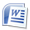 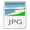 № п/пПоказателиЕдиница измерения1.Образовательная деятельность1.1Общая численность студентов (курсантов), обучающихся по образовательным программам подготовки квалифицированных рабочих, служащих, в том числе:125 человек1.1.1По очной форме обучения125 человек1.1.2По очно-заочной форме обучения-1.1.3По заочной форме обучения-1.2Общая численность студентов (курсантов), обучающихся по образовательным программам подготовки специалистов среднего звена, в том числе:229 человек1.2.1По очной форме обучения110 человек1.2.2По очно-заочной форме обучения1.2.3По заочной форме обучения119 человек1.3Количество реализуемых образовательных программ среднего профессионального образования:Программы подготовки специалистов среднего звена:Программы подготовки квалифицированных рабочих и служащих:5 231.4Численность студентов (курсантов), зачисленных на первый курс на очную форму обучения, за отчетный период99 человек1.5Численность/удельный вес численности студентов (курсантов) из числа инвалидов и обучающихся с ограниченными возможностями здоровья, в общей численности студентов (курсантов)8/3,4/%1.6Численность/удельный вес численности выпускников 2015 г. 2016 (по программам подготовки квалифицированных рабочих и программам подготовки специалистов среднего звена), прошедших государственную итоговую аттестацию и получивших оценки “хорошо”и “отлично”, в общей численности выпускников    46/87%1.7.Численность/удельный вес численности выпускников 2016 г.(на 01.04.2016 г. – только по программам подготовки квалифицированных рабочих), прошедших государственную итоговую аттестацию и получивших оценки “хорошо”и “отлично”, в общей численности выпускников по программам подготовки квалифицированных рабочих21/81%1.8Численность/удельный вес численности студентов (курсантов), ставших победителями и призерами олимпиад, конкурсов профессионального мастерства федерального и международного уровней, в общей численности студентов (курсантов)-1.9Численность/удельный вес численности студентов (курсантов), обучающихся по очной форме обучения, получающих государственную академическую стипендию, в общей численности студентов79 /36%1.10Численность/удельный вес численности педагогических работников в общей численности работников38 /49%1.11Численность/удельный вес численности педагогических работников, имеющих высшее образование, в общей численности педагогических работников32/84%1.12Численность/удельный вес численности педагогических работников, которым по результатам аттестации присвоена квалификационная категория, в общей численности педагогических работников, в том числе:36/81%1.12.1Высшая21 /55%1.12.2Первая10 /26%1.13Численность/удельный вес численности педагогических работников, прошедших повышение квалификации/профессиональную переподготовку за последние 3 года, в общей численности педагогических работников41 /100%1.14Численность/удельный вес численности педагогических работников, участвующих в международных проектах и ассоциациях, в общей численности педагогических работников-1.15Общая численность студентов (курсантов) образовательной организации, обучающихся в филиале образовательной организации (далее - филиал)*- 2.Финансово-экономическая деятельность2.1Доходы образовательной организации по всем видам финансового обеспечения (деятельности)28 472,1тыс. руб.2.2Доходы образовательной организации по всем видам финансового обеспечения (деятельности) в расчете на одного педагогического работника696 605 руб.2.3Доходы образовательной организации из средств от приносящей доход деятельности в расчете на одного педагогического работника34 210 руб.2.4Отношение среднего заработка педагогического работника в образовательной организации (по всем видам финансового обеспечения (деятельности)) к средней заработной плате по экономике региона80,12%3.Инфраструктура3.1Общая площадь помещений, в которых осуществляется образовательная деятельность, в расчете на одного студента (курсанта)21,1 кв. м3.2Количество компьютеров со сроком эксплуатации не более 5 лет в расчете на одного студента (курсанта)0,11 ед.3.3Численность/удельный вес численности студентов (курсантов), проживающих в общежитиях, в общей численности студентов (курсантов), нуждающихся в общежитиях110 /100%